März 2013Elternabend zum Thema Gewalt im Internet mit Herrn Alexander KranichLiebe Eltern, wir konnten Herrn Kranich für einen Elternabend zum Thema „Gewalt im Internet“ gewinnen. Dieser findet am Dienstag, den 16. April 2013 um 19.30 Uhr im Musiksaal der Geschwister-Scholl-Schule Forchtenberg statt.Wir würden uns über eine rege Teilnahme an dieser Veranstaltung freuen. Mit freundlichen Grüßen. Rektorin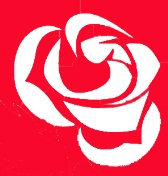 